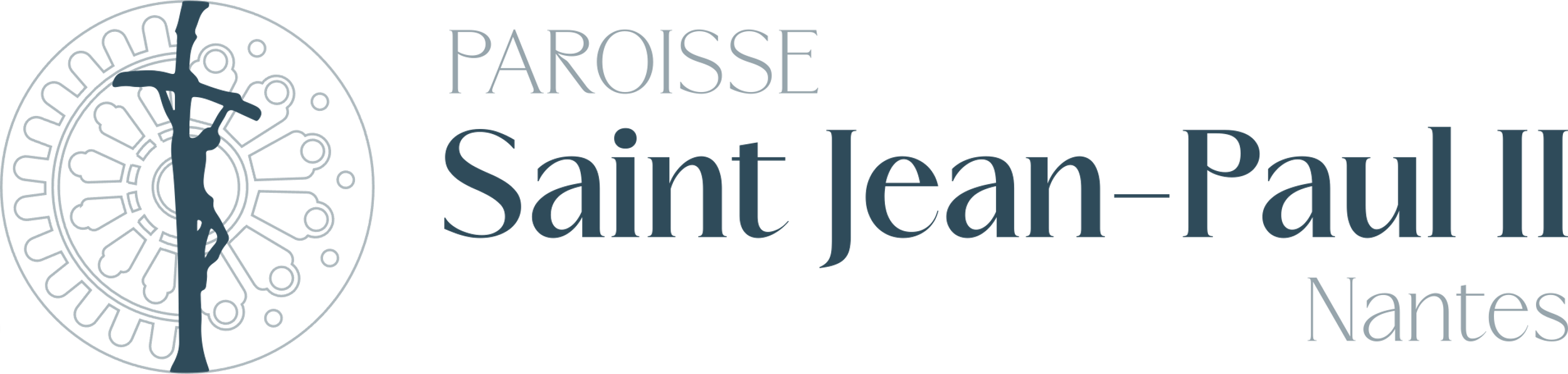 Demande de MariageLe fiancéPrénom : 	Nom : 	Adresse : 	Tél. fixe : 		Portable : 		Mail : 	Profession : 	Né le : 	à : 	………………………………………………………..CP : 	Baptisé le : 	Église du baptême : 	Ville : ………………………………………………………CP : ………………Est confirmé :	 oui / non	a communié : oui / nonNom et prénom du père : 	Nom de jeune fille et prénom de la mère : 	Noms des témoins : ………………………………………………….…………………………………………………………………………………………………………………………………………………………………...La fiancéePrénom : 	Nom : 	Adresse : 	Tél. fixe : 		Portable : 		Mail : 	Profession : 	Née le : 	à : 	………………………………………………………..   CP : 	Baptisée le : 	Église du baptême : 	Ville : ………………………………………………………CP : ………………Est confirmée : oui / non	a communié : oui / nonNom et prénom du père : 	Nom de jeune fille et prénom de la mère : 	Noms des témoins : ………………………………………………….…………………………………………………………………………………………………………………………………………………………………...Date et lieu du mariage civil : 	Date souhaitée pour le mariage : ……………………………………………………………...Heure : ……………………………………………………….Église souhaitée pour le mariage : 	    Paroisse : 	Si autre que N.D. de Toutes Joies ou Ste Thérèse :   Nom : 		Adresse : ……………………………………………………………………………………………………..CP :…………….Tél : …………………………………Prêtre ou diacre qui accompagnera la préparation : 		Prêtre ou diacre qui célèbrera le mariage : 		Si le célébrant est extérieur à la paroisse :  ………………………………………………………………… Adresse : ……………………………….. .…………………….……………………………………………………………………………………………..…………  Téléphone : ………………………………..Date de l’inscription : 	reçue par : 	